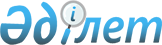 О внесении изменения и дополнений в постановление Правительства Республики Казахстан от 1 апреля 1997 г. N 450Постановление Правительства Республики Казахстан от 3 октября 1997 г. N 1411

      Правительство Республики Казахстан постановляет: 

      Внести в постановление Правительства Республики Казахстан от 1 апреля 1997 г. N 450 P970450_ "Вопросы Министерства юстиции Республики Казахстан" (САПП Республики Казахстан, 1997 г., N 14, ст. 104) следующие изменение и дополнения:      в Положении о Министерстве юстиции Республики Казахстан,утвержденном указанным постановлением:     подпункт 5 пункта 6 дополнить абзацем следующего содержания:     "аттестация, подбор и представление к назначению кадров органовЗАГСа, организационное, методическое руководство органами ЗАГСа,обеспечение единой правоприменительной практики в деятельности органовзаписи актов гражданского состояния Республики Казахстан";     в приложении 1 к указанному постановлению:     дополнить строками следующего содержания:     "Отдел внутренней безопасности     Департамент кадровой и организационно-контрольной работы";     строки "Управление кадров и обеспечения деятельностиКвалификационной коллегии юстиции", "Организационно-контрольноеуправление" исключить.     Исполняющий обязанности        Премьер Министра     Республики Казахстан
					© 2012. РГП на ПХВ «Институт законодательства и правовой информации Республики Казахстан» Министерства юстиции Республики Казахстан
				